Media, the Latin plural of medium, is a provider of information. Humans are.   variety of platforms such as electronic, mass, multi digital, news, broadcast and social media.Alice E. Marwick (Marwick 2013)  that social media, as a democratic process, has become a tool prioritizing profits and violating user privacy.  The violation of privacy is frequently in the news, and users are now growing to understand the lack of privacy when agreeing to use social media platforms.  Signing EULAS (End User Licencing Agreements) involves reading a long document, with , and complex language.  In December 2013, a survey of 90 computing students revealed that 7 read EULAS before using social media or installing new software. Social media, whether it is a news site, a weather site, or a social platform such as Facebook, follow user actions and  user data.  Figure 1 below, gathered with data from Google Collusion, shows the sources monitoring a mouse click on www.aljazeera.com, an international news site, without a person’s knowledge or informed consent.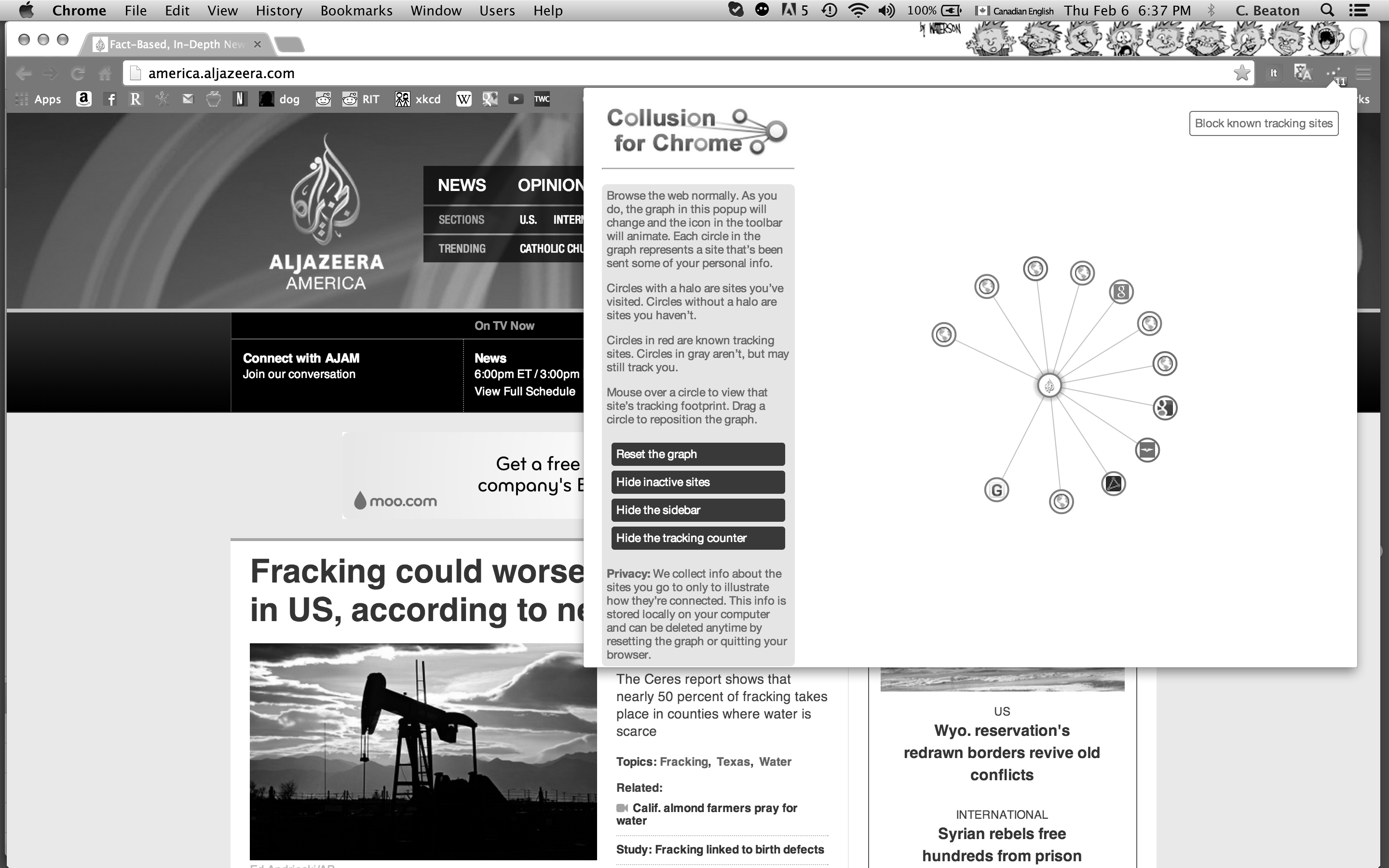 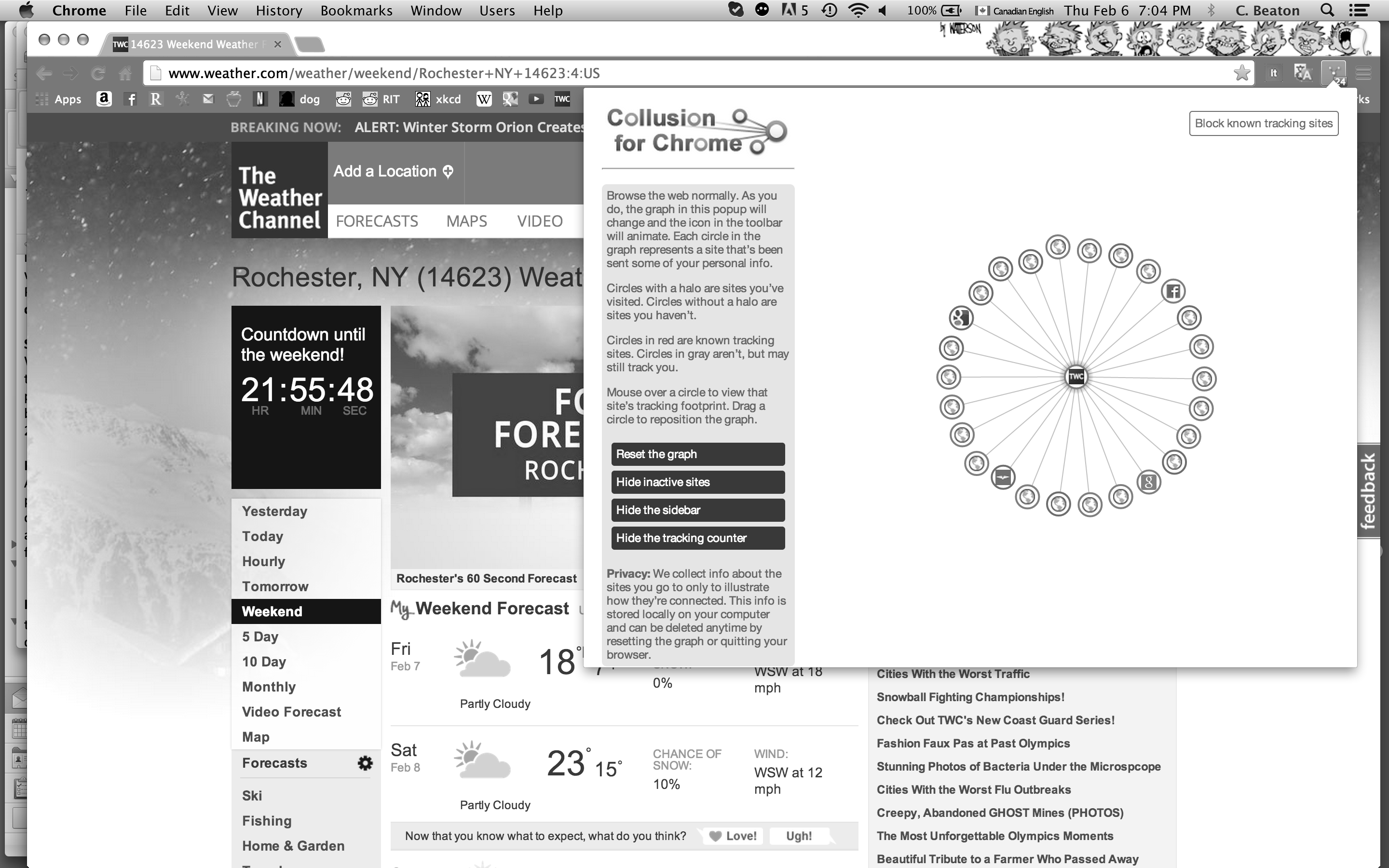 Figure 1: Aljazeera				        Figure 2:  The Weather Channel (TWC)expect to view news, share stories, and leave comments.  A er does not expect to have their viewing habits monitored by 12 sources, as the reader loads the web page.  Figure 2 demonstrates the 24 sources that monitor a reader’s behavior, upon loading TWC.  Figure 3 shows the sources that track users’ behavior on 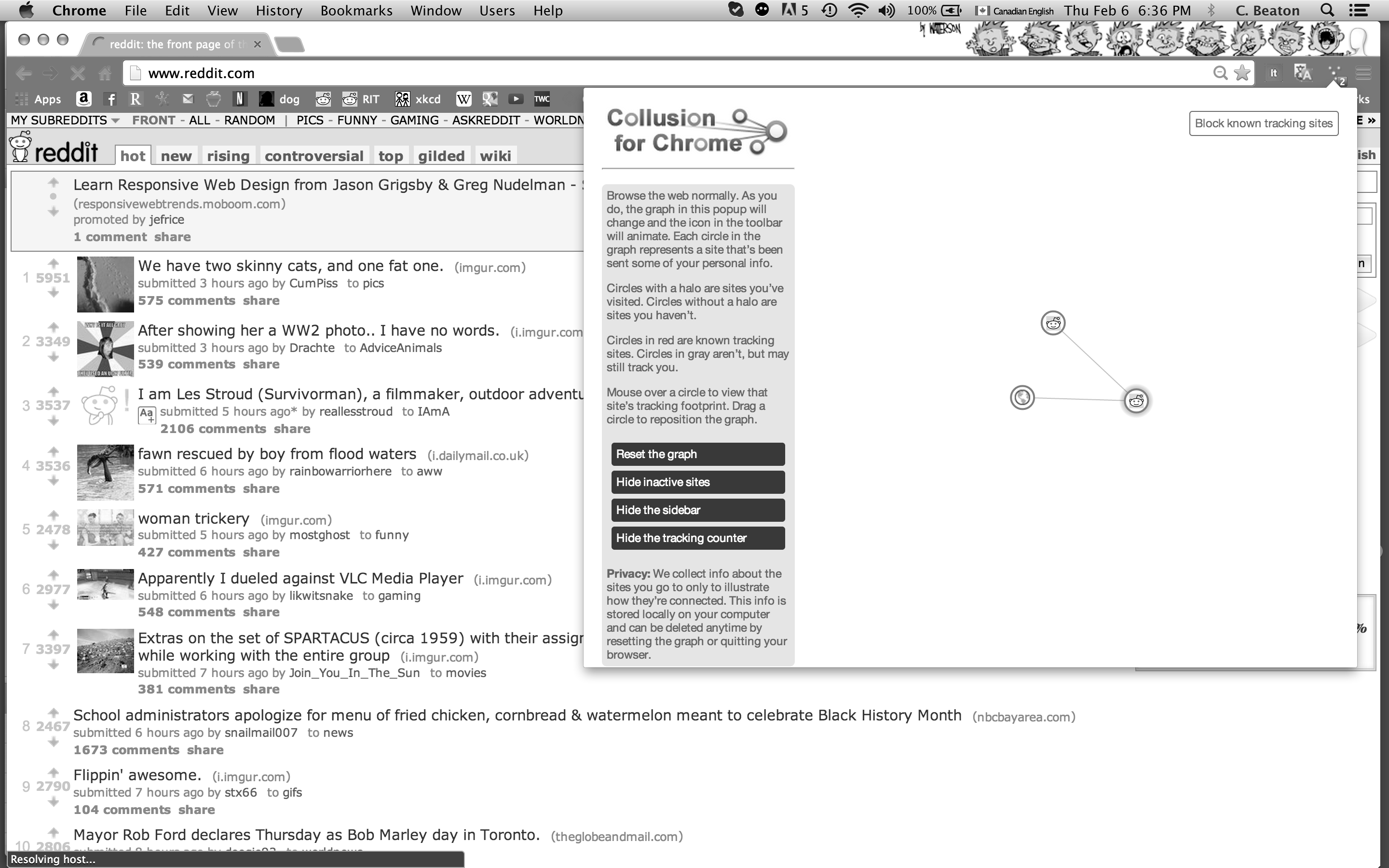 Figure 3: RedditClive Thompson (Thompson 2013) provides statistics for other platforms.  According to Thompson, there are 500 million tweets on Twitter, 1 million blogs on Wordpress, and 16 billion words  Facebook daily.  Twitter allows one user’s perspective to reach his/her followers.  Wordpress blogs,  user comments are only read by followers or people who stumble across the blog.  F allows comments  can receive a ‘Like’ represented by a ‘Thumb up’ icon.  osts are to followers.  Globally, there are 12 billion .   texts are sent to user-specified recipients.   Once registered, a user can ‘upvote’ or ‘downvote’ posts, based on the preference.  Anyone can start a community in Reddit, and comments can be left on any Reddit post, or  a thread of message exchanges between the average of 3 million Redditors logged in at any given time.   With 7200 active communities, Reddit is a plethora With a many-to-many approach of information-sharing, Reddit, like other platforms, has taken advantage of economies of scale and facilitates the sharing of information to the masses.  One of the most popular subreddits on Reddit is IAmA “I am a…”  where a Redditor posts a subject line, and other redditors ask questions of the IAmA redditor.  President Barack Obama hosted subreddit in 2012, that was upvoted by 14,750 people,  viewed by 5.6 million people.  Bill Gates was second in popularity with 8441 upvotes.  Upvotes  Reddit has a diverse and frequently vocal population.  Redditors draw information from multiple sources to support their individual perspectivRedditors review the comments and formulate an opinion.   With a subreddit such as Obama’s IAmA, the difference between mainstream news and a social media platform is in the real-time nature.Unlike a sound-bite in broadcast news, Reddit become a discussion. Tough questions and kudos are both raised, and  learn from process and the content.subreddit, called Meddit, discusses medical issues.  Reddit provides a very clearly phrased disclaimer.  ARedditor asked for advice about obtaining insulin for his mother, who had been denied Social Security, Medicare and state care.  Within several hours, the Redditor received information about over-the-counter insulin, a savings program for Lantus (a diabetic drug), and a local helpline specific to the Redditor’s community, as well as informing the Redditor that Americans can no longer be denied heath care due to pre-existing conditions such as diabetes.  When one Redditor suggested the over-the-counter insulin, another Redditor quickly pointed out that incorrect insulin usage is a recipe for disaster.  This is one example of the many instances of Reddit crowd-sourcing.Crowdsourcing (Howe 2006) was defined as “outsourcing to the crowd.”     It is an online problem-solving model, involving feedback and suggestions from those who are interested.  Van Ess (Van Ess 2010) says “Crowdsourcing is channeling the experts’ desire to solve a problem and freely share the answer with everyone.”    With Reddit, there are many experts who share multiple perspectives, and the most popular suggestions rise to the top. Reddit has become to journalism; a collective journalist demonstrating a willingness to be accountable and to learn from errors.Within a social web, four components of trust that support a successful community. (McKnight 1988)   The first level is calculation-based, which is a cost/benefit rationale.  “If I participate, what do I gain?’  This level involves a clear decision-making process based on facts.  Within the Reddit community, the cost/benefit ratio is reasonable.  The cost is the amount of time a person spends in the forums, and the benefit is three-fold:  high amusement value, pride of contributing knowledge, and gaining knowledge.   The second level is personal-based trust.  stablished over a person’s life,  past experiences to make a decision to trust. Reddit’s anonymity prevents users from knowing each other in the real world, unless they send private messages to exchange personal information.Redditors can examine the past history of comments to gather information about each other subjective decisions about trusting the platform and its users.The third level of trust is based on an instant connection one feels to a person or thing.  This pulls into play belief systems, values and a rapport that is established in various subreddits.  While the anonymity exists, over time one can get a sense for another Redditor’s style and trustworthiness again, based on past contributions to the community.The  level of trust is based on a formal structure.  Reddit has rules and measures are put into place to protect Redditors.  There are rules of behavior/norms, by the community.It is this sense of community that Rheingold first discussed in 1993.  His vision of a virtual community was one where people united in a “cross cultural grab bag of written conversations known as IRC Internet Relay Channel.” (Rheingold 1993)   decade later, the only change seems to be the platform itself.  Instead of IRC, people have a myriad of options for social media interactions.Successful crowdsourcing entailsmultiple criteria.  The population must have a collective vision, enough  to sustain the vision, a solid reputation, and shared values.  Reddiis a very successful crowdsourcing tool.  There is a willingness to act on events due to high interest levels and a desire to problem-solve.  The willingness to cooperatively act within groups began at a base level of humanity, when culture determined how people from different backgrounds interacted.  Technological changes and the rise of social media  permitted a diverse population a tremendous and very rapid opportunity to effect change.  (Boyd et al, 2003)  When group boundaries are clearly defined on such a platform as Reddit, good design principles will support change from within the group, full participation, and a system that self-monitors. (Olstrom 1990) As a social media platform, Reddit is philanthropic, educative and controversial.  It is the controversies that sometimes pose a problem and raise serious moral issues.In April 2013, the Boston Marathon was bombed.  Reddit set up a subreddit called “FindBostonBombers” and crowdsourced to investigate all evidence available to the public.  Visual evidence was examined and analyzed the community,  arose.   Reddit the information and provided an opportunity for interested people to discuss the bombing, analyz the tragedy.  Redditors donated pizzas to the hospitals and police, offered housing and transportation, and set up a relief fund. The analysis went too far and unfair.  Suffering from a case of groupthink, not enough analysis was given to all possibilities, and Redditors drew a conclusion that had serious moral repercussions.Damage from reporting on unreliable or incomplete information result in a trial by social media. The moral responsibility of media is clear: be sure before accusing/identifying.  But in the desire to be ‘first,’ both mainstream news and social media platforms err.  Mainstream news reporters are professional and have a greater obligation to be sure of the information.  Social media platforms  ‘volunteer sleuths.’  Being socially responsible, the Reddit community learned from the misidentification and new guidelines were suggested for future situations.  The general manager of Reddit issued a public apology. Reddit teamed up with The Atlantic, a news platform in Washington, D.C. to set up “Ask Washington Anything,”which is similar to Reddit’s IAmA subreddit, done by video.   oliticians user-generated questions  eople have an opportunity to see politics in a different lightThe collective power of crowdsourcing be proactive in seizing opportunities and problem-solvi ensur accuracy through community revie he internet  a ball of multi-coloured yarn.  Diverse, dense, intertwined, and   The connections should be used to harness the wisdom of the crowd, and not foster the mentality of a mob.